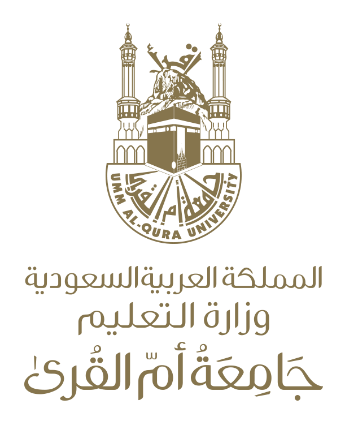 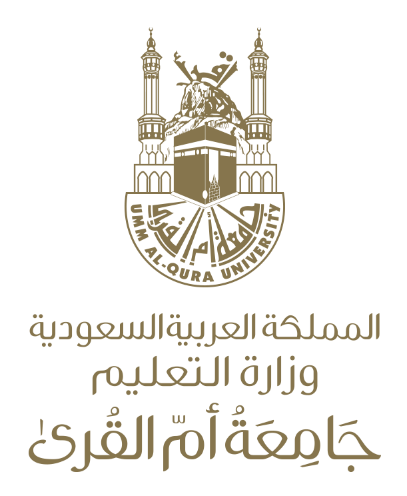 استمارة إعارة موظفةيعبأ النموذج الكترونيا ويرسل بصيغة pdf  على الإيميل : rsbarakati@uqu.edu.saيعبأ النموذج الكترونيا ويرسل بصيغة pdf  على الإيميل : rsbarakati@uqu.edu.saيعبأ النموذج الكترونيا ويرسل بصيغة pdf  على الإيميل : rsbarakati@uqu.edu.saيعبأ النموذج الكترونيا ويرسل بصيغة pdf  على الإيميل : rsbarakati@uqu.edu.saيعبأ النموذج الكترونيا ويرسل بصيغة pdf  على الإيميل : rsbarakati@uqu.edu.saيعبأ النموذج الكترونيا ويرسل بصيغة pdf  على الإيميل : rsbarakati@uqu.edu.saيعبأ النموذج الكترونيا ويرسل بصيغة pdf  على الإيميل : rsbarakati@uqu.edu.saالاسمالاسمرقم السجل المدنيرقم السجل المدنيمسمى الوظيفةمسمى الوظيفةرقمهارقمهارقم المنسوبرقم المنسوبرقم الجوالرقم الجوالبداية الخدمةبداية الخدمةالمرتبةالمرتبةالبريد الالكترونيالبريد الالكترونيالرصيد المتبقي من الإجازاتالرصيد المتبقي من الإجازاتالرصيد المتبقي من الإجازاتتاريخ بداية الإعارةتاريخ بداية الإعارةتاريخ نهاية الإعارةتاريخ نهاية الإعارةالخبرات والمهارات العمليةالخبرات والمهارات العملية1-2-3-1-2-3-1-2-3-1-2-3-1-2-3-1-2-3-الجهة التابعة لهاالجهة التابعة لهامسمى مدير قسم التوظيف( للمخاطبة الرسمية بجهتكم )مسمى مدير قسم التوظيف( للمخاطبة الرسمية بجهتكم )التوقيعالتوقيعالتاريخالتاريخالتاريخ/     /     14هـ/     /     14هـ